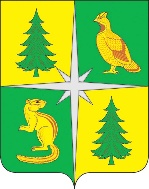 РОССИЙСКАЯ ФЕДЕРАЦИЯИРКУТСКАЯ ОБЛАСТЬЧУНСКИЙ РАЙОНКОНТРОЛЬНО-СЧЕТНАЯ ПАЛАТАЧУНСКОГО РАЙОННОГО МУНИЦИПАЛЬНОГО ОБРАЗОВАНИЯ665513, р. п. Чунский, ул. Комарова, 11, Тел./Факс (39567) 2-12-13, E-mail: chuna.ksp@mail.ruЗАКЛЮЧЕНИЕ № 01-459/64зпо результатам экспертизы проекта решения Думы Новочунского муниципального образования «О местном бюджете Новочунского муниципального образования на 2024 год и на плановый период 2025 и 2026 годов»Настоящее заключение составлено по результатам экспертизы проекта решения Думы Новочунского муниципального образования «О местном бюджете Новочунского муниципального образования на 2024 год и на плановый период 2025 и 2026 годов», проведенной на основании обращения председателя Думы Новочунского муниципального образования, в соответствии с нормами статьи 8 Положения о Контрольно-счетной палате Чунского районного муниципального образования, утвержденного решением Чунской районной Думы от 27.01.2021.№ 29, в связи с передачей полномочий по осуществлению внешнего муниципального финансового контроля Соглашением от 16.07.2012 №09 , председателем Контрольно-счетной палаты Чунского районного муниципального образования (далее – КСП Чунского РМО) А. С. Федорук, аудитором КСП Чунского РМО Н. А. Колотыгиной, ведущими инспекторами КСП Чунского РМО Ю. С. Смышляевой, А. А. Латушко.Вопросы формирования бюджета поселения, проект которого представлен для проведения экспертизы, регулируются Положением о бюджетном процессе в Новочунском муниципальном образовании (далее – Новочунское МО), утвержденным Решением Думы Новочунского МО от 24.09.2015 № 134 (с изменениями от 28.07.2022 № 165).Положение о порядке и сроках составления проекта местного бюджета Новочунского МО на 2024 год и плановый период 2025 и 2026 годов утверждено Постановлением администрации Новочунского МО от 19.06.2023 № 53/3.Основные направления бюджетной и налоговой политики Новочунского МО на 2024 год и на плановый период 2025-2026 годов утверждены Постановлением администрации от 03.07.2023 № 54/1.В соответствии с нормами пункта 4 статьи 170.1 Бюджетного кодекса РФ Порядок разработки и утверждения бюджетного прогноза Новочунского МО на долгосрочный период установлен Постановлением администрации Новочунского МО от 01.07.2022 № 49/1. Решением Думы Новочунского сельского поселения от 28.01.2021 №116 утвержден Порядок рассмотрения проекта решения о местном бюджете Новочунского МО и его утверждения. В нарушение пункта 2 статьи 187 Бюджетного кодекса РФ указанным Порядком не предусмотрено вступление в силу решения о бюджете с 1 января очередного финансового года.Проект решения Думы Новочунского муниципального образования «О местном бюджете Новочунского муниципального образования на 2024 год и на плановый период 2025 и 2026 годов» (далее – проект решения о бюджете, проект бюджета) внесен на рассмотрение Думы поселения Постановлением администрации от 15.11.2023 № 102, что соответствует нормам части 1 статьи 185 Бюджетного кодекса РФ.В соответствии с требованиями статьи 184.2 Бюджетного Кодекса РФ к проекту решения о бюджете представлены паспорта 8 муниципальных программ.В соответствии с нормами статьи 184.2 Бюджетного кодекса РФ Пояснительная записка к проекту бюджета составлена.Проектом решения о бюджете предлагается утвердить следующие основные характеристики бюджета поселения:(тысяч рублей)В соответствии с нормами статьи 179.4 Бюджетного кодекса РФ пунктом 11 проекта решения о местном бюджете предлагается утвердить объем бюджетных ассигнований муниципального дорожного фонда на 2024 год и на плановый период 2025 и 2026 годов в размере прогнозируемых объемов доходов бюджета муниципального образования от акцизов по подакцизным товарам (продукции), производимым на территории РФ на эти годы, в том числе:на 2024 год в сумме 2706,8 тыс. руб.;на 2025 год в сумме 2783,5 тыс. руб.;на 2026 год в сумме 2874,9 тыс. руб.В соответствии с нормами статьи 142.5 Бюджетного кодекса РФ Решением Думы Новочунского МО от 25.04.2019 № 67 утвержден Порядок предоставления иных межбюджетных трансфертов из бюджета Новочунского МО бюджету Чунского районного муниципального образования. Постановлением администрации Новочунского МО от 10.11.2023 № 130 утверждены Перечни главных администраторов доходов бюджета и источников финансирования дефицита бюджета Новочунского МО на 2024 год и на плановый период 2025 и 2026 годов.Порядок принятия решения о признании безнадежной к взысканию задолженности по платежам в бюджет утвержден Постановлением Новочунского МО от 31.10.2019 № 68 Анализ прогнозируемых доходов бюджета на 2024 год и на плановый период 2025 и 2026 годовМетодика прогнозирования поступлений доходов в местный бюджет Новочунского МО утверждена Постановлением администрации Новочунского МО от 29.06.2020 №40. В соответствии с нормами Налогового кодекса РФ, Бюджетного кодекса РФ, Федерального закона № 131-ФЗ от 06.10.2003, Устава Новочунского муниципального образования порядок и сроки уплаты местных налогов установлены решениями Думы Новочунского МО:от 28.11.2019 №81 «Об установлении и введении земельного налога на территории Новочунского муниципального образования»;от 28.11.2019 №82 «Об установлении налога на имущество физических лиц на территории Новочунского муниципального образования» (с изменениями от 25.06.2020 № 97).Согласно нормам статьи 47.1 Бюджетного кодекса РФ администрация Новочунского МО ведет Реестр источников доходов бюджета Новочунского МО. В соответствии с нормами Федерального закона № 131-ФЗ от 06.10.2003, Бюджетного кодекса РФ Постановлением администрации Новочунского МО от 29.08.2019 №56 утверждено Положение о порядке исчисления, размерах, сроках и (или) об условиях уплаты платежей, являющихся источниками неналоговых доходов бюджета Новочунского муниципального образования.Во исполнение норм статьи 173 Бюджетного кодекса РФ Постановлением администрации Новочунского МО от 01.04.2019 №24 утвержден Порядок разработки прогноза социально-экономического развития Новочунского МО.Прогноз социально-экономического развития Новочунского МО разработан на 2024 год и плановый период 2025 и 2026 годов (далее – Прогноз СЭР), что соответствует нормам пункта 1 статьи 173 Бюджетного кодекса РФ.Прогноз СЭР одобрен Постановлением администрации Новочунского МО от 15.11.2023 №103, т.е. одновременно с принятием решения о внесении проекта бюджета в Думу Новочунского МО, что соответствует требованиям части 3 статьи 173 Бюджетного кодекса РФ.В преамбуле текстовой части Постановления об одобрении Прогноза СЭР указан не актуальный Федеральный закон от 20.07.1995 № 115-ФЗ «О государственном прогнозировании и программах социально - экономического развития Российской Федерации», документ утратил силу в связи с принятием Федерального закона от 28.06.2014 № 172-ФЗ.Во исполнение норм статьи 173 Бюджетного кодекса РФ Пояснительная записка к Прогнозу СЭР Новочунского МО на 2024 год и плановый период 2025 и 2026 годы составлена.Таким образом, доходы бюджета прогнозируются на основе прогноза социально-экономического развития территории, что соответствует нормам статьи 174.1. Бюджетного кодекса РФ.Прогнозируемые доходы Новочунского МО на 2024 год и на плановый период 2025 и 2026 годов, а также оценка ожидаемого исполнения на 2023 год по видам доходов приведены в Таблице № 1.Таблица № 1                       (тысяч рублей)Из приведенного анализа следует, что прогнозируемые проектом решения о бюджете налоговые и неналоговые доходы на 2024 год, относительно показателей оценки ожидаемого исполнения этих доходов на 2023 год, снизятся в 1,52 раза (на 34,4 %). Значительное снижение прогнозируется по следующим видам доходов:от уплаты акцизов по подакцизным товарам (продукции), производимым на территории РФ, которые планируются на основании информации Управления Федеральной налоговой службы по Иркутской области от 01.11.2023 со снижением в 2,05 раза.При этом, согласно данным Закона Иркутской области от 12.12.2022 № 112-ОЗ «Об областном бюджете на 2023 год и на плановый период 2024 и 2025 годов» и Закона Иркутской области от 20.12.2023 № 161-ОЗ «Об областном бюджете на 2024 год и на плановый период 2025 и 2026 годов» дифференцированные нормативы отчислений в бюджет Новочунского МО от акцизов на нефтепродукты, существенно не меняются и составляют 0,05698 (в текущем 2023 году указанный норматив составляет 0,0574), которые, согласно информации УФНС по Иркутской области от 16.11.2023 на 2024 год составят 5894,2 тыс. рублей. Таким образом, при внесении изменений в проект решения о бюджете по результатам публичных слушаний и настоящей экспертизы следует внести изменения в объем доходов от уплаты акцизов; прогнозируемое исполнения единого сельскохозяйственного налога на 2024 год планируется в сумме 10,0 тыс. рублей, что составляет 50% относительно показателей оценки ожидаемого исполнения этих доходов на 2023 год. При этом в пояснительной записке к Прогнозу СЭР, к проекту бюджета не указаны причины и факторы прогнозируемых изменений.Поступление неналоговых доходов на 2024 год (доходы от оказания платных услуг (работ)) относительно показателей оценки ожидаемого исполнения этих доходов на 2023 год прогнозируется с увеличением на 3,2 % за счет прогнозируемых доходов от оказания платных услуг населению.Порядок составления и ведения сводной бюджетной и бюджетной росписей Новочунского МО утвержден Постановлением администрации Новочунского МО от 20.05.21 № 47 (в редакции от 04.07.2023 № 60).Проектом бюджета прогнозируются доходы от платы за пользование жилым помещением по договорам социального найма по КБК 1 13 02995 10 0000 130 «Прочие доходы от компенсации затрат бюджетов сельских поселений», что не соответствует нормам Приказа Минфина России от 01.06.2023 № 80н «Об утверждении кодов (перечней кодов) бюджетной классификации Российской Федерации на 2024 год (на 2024 год и на плановый период 2025 и 2026 годов)», которым предусмотрен КБК 1 11 09045 10 0000 120 «Прочие поступления от использования имущества, находящегося в собственности сельских поселений (за исключением имущества муниципальных бюджетных и автономных учреждений, а также имущества муниципальных унитарных предприятий, в том числе казенных))».Анализ планирования бюджетных ассигнований на 2024 год и плановый период 2025 и 2026 годовПланирование бюджетных ассигнований осуществлялось в соответствии с Порядком и методикой планирования бюджетных ассигнований бюджета Новочунского МО, утвержденными Постановлением администрации поселения от 05.08.2019 № 51.Порядок ведения реестра расходных обязательств Новочунского МО утвержден Постановлением администрации от 08.11.2017 № 69 (с изменениями от 04.06.2018 № 51). В исполнение норм статьи 87 Бюджетного кодекса, реестр расходных обязательств Новочунского МО на 2024 и плановый период 2025 и 2026 годов составлен.Перечень кодов целевых статей расходов бюджета, кодов видов расходов бюджета Новочунского МО на 2024 год и на плановый период 2025 и 2026 годов утвержден Постановлением администрации поселения от 10.11.2023 № 101, приложением № 1 к которому утверждены коды целевых статей, используемых при составлении бюджета и его исполнения, по  подпрограммам муниципальных программ. При этом, утвержденные коды не соответствуют кодам подпрограмм, указанным в паспортах муниципальных программ, чем нарушена норма статьи 21 Бюджетного кодекса. Установленные несоответствия отражены в таблице № 3 (Анализ планирования ассигнований для финансового обеспечения муниципальных программ, государственных программ и непрограммным направлениям деятельности на 2024 год).Приложением № 2 к Постановлению администрации Новочунского МО от 10.11.2023 № 101 утверждены коды видов расходов, при этом код видов расходов 312 «Иные пенсии, социальные доплаты к пенсиям» отсутствует, однако проектом предусматривается выплата публичных нормативных обязательств, чем нарушен Порядок формирования и применения кодов бюджетной классификации Российской Федерации, их структуре и принципам назначения, утвержденный приказом Министерства финансов Российской Федерации от 24.05.2022 № 82н. В рассматриваемом проекте решения о бюджете общий объем расходов на 2024 год предусмотрен в сумме 26 541,8 тысяч рублей.Расходы бюджета на 2024 год сформированы:по 8 муниципальным программам в сумме 24574,9 тыс. рублей, которые составляют 92,6 % от общего объема расходов бюджета;по 2 государственным программам в сумме 695,0 тыс. рублей, которые составляют 2,6 % от общего объёма расходов бюджета;по непрограммным направлениям деятельности на сумму 1 271,9 тысяч рублей, которые составляют 4,8 % общего объема расходов местного бюджета. В качестве муниципального правового акта, на основании которого возникли расходные обязательства представлено Распоряжение Администрации Новочунского МО от 10.11.2023 № 129 «Об установлении расходных обязательств Новочунского муниципального образования на 2024 год и плановый период 2025 и 2026 годы». Анализ распределения ассигнований по разделам (подразделам) бюджета на 2024 год и плановый период 2025 и 2026 годов относительно оценки ожидаемого исполнения ассигнований на 2023 году приведен в Таблице № 2.Таблица № 2(тыс. рублей)Согласно приведенному анализу, планируемые на 2024 год расходы бюджета Новочунского МО, снижаются в 1,8 раза по отношению к оценке исполнения бюджета на 2023 год.Запланированы на 2024 год расходы в сумме 150,0 тыс. рублей по подразделу 1004 «Охрана семьи и детства».Не планируются расходы на 2024 год по подразделу:0107 – «Обеспечение проведения выборов».3начительное снижение планируемых на 2024 год расходов местного бюджета прогнозируется по следующим подразделам:0203 «Мобилизационная и вневойсковая подготовка» - на 251,5тыс. рублей (57,9 %);0310 «Защита населения и территории от чрезвычайных ситуаций природного и техногенного характера, пожарная безопасность» - на 50,5 тыс. рублей 2,3 %;0409 «Дорожное хозяйство (дорожные фонды)» - на 4 570,3 тыс. рублей (62,8%);0412 «Другие вопросы в области национальной экономики» - на 2,3 тыс. рублей (69,7%);0502 «Коммунальное хозяйство» - на 12,7 тыс. рублей (92,7%);0503 «Благоустройство» на 550,8 тыс. рублей (20,9%);0801 «Культура» - на -16 275,1тыс. рублей (79,2%);0804 «Другие вопросы в области культуры, кинематографии» - 66,2 тыс. рублей (1,6 %).Пояснительная записка к проекту решения о бюджете не содержит причин снижения расходов бюджета.Согласно представленному проекту бюджета бюджетные ассигнования по кодам видов расходов 111 «Фонд оплаты труда учреждений» и 121 «Фонд оплаты труда государственных (муниципальных) органов» составляет 69.5 % от потребности в соответствии с представленными проектами штатных расписаний казенных учреждений Новочунского МО.Проект штатного расписания муниципального казенного учреждения «МАЯК» администрации Новочунского муниципального образования не предоставлен.Анализ планирования ассигнований для финансового обеспечения муниципальных программ, государственных программ и непрограммным направлениям деятельности на 2024 год приведен в Таблице № 3.Таблица № 3                              (тысяч рублей)Из приведенного анализа следует, что проектом решения о бюджете финансовое обеспечение муниципальных программ на 2024 год предусмотрено в полном объеме, что соответствует нормам статьи 179 Бюджетного кодекса РФ. Анализ планирования источников финансирования дефицита бюджета на 2024 год и плановый период 2025 и 2026 годовПроектом решения Думы Новочунского муниципального образования «О местном бюджете Новочунского муниципального образования на 2024 год и на плановый период 2025 и 2026 годов» дефицит (профицит) не предусмотрен, обязательства по погашению заемных средств отсутствуют, поэтому не предусматриваются источники финансирования дефицита бюджета и привлечение заемных средств программой внутренних заимствований Новочунского МО.Верхний предел муниципального долга Новочунского МО установлен в размере 0,0 рублей.Выводы и предложенияРуководствуясь нормами статей 9 и 10 Федерального закона «Об общих принципах организации и деятельности контрольно-счетных органов субъектов Российской Федерации и муниципальных образований» от 07.02.2011 № 6-ФЗ, статей 8 и 9 Положения о Контрольно-счетной палате Чунского районного муниципального образования РЕКОМЕНДОВАТЬ:Администрации Новочунского муниципального образования подготовить и внести изменения в проект решения Думы Новочунского муниципального образования «О местном бюджете Новочунского муниципального образования на 2024 год и на плановый период 2025 и 2026 годов» с целью устранения недостатков и нарушений бюджетного законодательства, указанных в настоящем заключении.Депутатам Думы Новочунского муниципального образования рассмотреть проект и принять Решение «О местном бюджете Новочунского муниципального образования на 2024 год и на плановый период 2025 и 2026 годов» с учетом устранения недостатков и нарушений бюджетного законодательства, отраженных в настоящем заключении.Председатель Контрольно-счетной палаты Чунского районного муниципального образования				А. С. ФедорукАудитор Контрольно-счетной палаты Чунского районного муниципального образования				Н. А. КолотыгинаВедущий инспектор Контрольно-счетной палаты Чунского районного муниципального образования				Ю. С. СмышляеваВедущий инспектор Контрольно-счетной палаты Чунского районного муниципального образования				А. А. Латушкор. п. Чунский22.12.2023Основные характеристики бюджетаОсновные характеристики бюджета2024 год2025 год2026 годОбщий объем доходов местного бюджета, в том числе:Общий объем доходов местного бюджета, в том числе:26 541,819 393,419 419,3налоговые и неналоговые доходы5 941,86 063,66 199,9безвозмездные поступления от других бюджетов бюджетной системы РФ20 590,013 319,813 209,4прочие безвозмездные поступления10,010,010,0Общий объем расходов местного бюджета, в том числе:Общий объем расходов местного бюджета, в том числе:26 541,819 393,319 419,3расходы, источником финансового обеспечения которых являются целевые безвозмездные поступления860,1866,9677,4расходы (за исключением ассигнований, источником финансового обеспечения которых являются целевые безвозмездные поступления)25 681,718 063,217 804,8Условно утвержденные расходых463,2937,1% от общего объема расходов бюджета (без учета расходов бюджета, предусмотренных за счет межбюджетных трансфертов из других бюджетов бюджетной системы РФ, имеющих целевое назначение)х2,6%5,3%Дефицит/ профицит местного бюджетаДефицит/ профицит местного бюджета0,00,00,0% дефицита (к доходам без учета безвозмездных поступлений)0,0%0,0%0,0%Наименование кода поступлений в бюджет, группы, подгруппы, статьи, подстатьи, элемента, группы подвида, аналитической группы подвида доходовКБКОценка ожидаемогоисполненияна 2023 годПроект решения о бюджете наПроект решения о бюджете наПроект решения о бюджете наПроект решения о бюджете наНаименование кода поступлений в бюджет, группы, подгруппы, статьи, подстатьи, элемента, группы подвида, аналитической группы подвида доходовКБКОценка ожидаемогоисполненияна 2023 год2024год% 2023/2024плановый периодплановый периодНаименование кода поступлений в бюджет, группы, подгруппы, статьи, подстатьи, элемента, группы подвида, аналитической группы подвида доходовКБКОценка ожидаемогоисполненияна 2023 год2024год% 2023/20242025год2026годНАЛОГОВЫЕ И НЕНАЛОГОВЫЕ ДОХОДЫ1 00 00000 00 0000 0009 058,15 941,865,66 063,66 199,9Итого налоговые доходыИтого налоговые доходы8 187,15 366,865,65 473,65 594,9Налог на доходы физических лиц1 01 02000 01 0000 1101 850,01 850,0100,01 860,01 870,0Акцизы по подакцизным товарам (продукции), производимым на территории РФ1 03 02000 01 0000 1105 537,102 706,848,92 783,62 874,9Единый сельскохозяйственный налог1 05 03000 01 0000 11020,0010,050,010,010,0Налог на имущество физических лиц1 06 01000 00 0000 110320,0320,0100,0320,0320,0Земельный налог1 06 06000 00 0000 110460,0480,0104,3500,0520,0Итого неналоговые доходыИтого неналоговые доходы871,0575,066,0590,0605,0Доходы от использования имущества, находящегося в государственной и муниципальной собственности1 11 00000 00 0000 00075,075,0100,075,075,0Доходы от оказания платных услуг (работ)1 13 01000 00 0000 130310,0320,0103,2330,0340,0Доходы от компенсации затрат государства1 13 02000 00 0000 130165,0170,0103,0175,0180,0Доходы от реализации иного имущества, находящегося в собственности сельских поселений (за исключением имущества муниципальных бюджетных и автономных учреждений, а также имущества муниципальных унитарных предприятий, 1 14 02053 10 0000 41054,00,00,00,00 0,00 Инициативные платежи, зачисляемые в бюджеты сельских поселений1 17 15030 10 0000 150240,00,00,00,00 0,00 Штрафы, санкции, возмещение ущерба1 16 00000 00 0000 00027,010,037,010,010,0БЕЗВОЗМЕЗДНЫЕ ПОСТУПЛЕНИЯ2 00 00000 00 0000 00037 094,220 600,055,513 329,713 219,3БЕЗВОЗМЕЗДНЫЕ ПОСТУПЛЕНИЯ ОТ ДРУГИХ БЮДЖЕТОВ БЮДЖЕТНОЙ СИСТЕМЫ РФ2 02 00000 00 0000 00037 084,220 590,055,513 319,713 209,3- не целевые- не целевые19 808,519 729,999,612 452,812 531,9- целевые- целевые17 275,7860,15,0866,9677,4ПРОЧИЕ БЕЗВОЗМЕЗДНЫЕ ПОСТУПЛЕНИЯ2 07 00000 00 0000 00010,010,0100,010,010,0ВСЕГО ДОХОДОВ:ВСЕГО ДОХОДОВ:46 152,3026 541,857,519 393,319 419,2Наименование раздела, подраздела
классификации расходов бюджетовКодОценка
ожидаемого
исполнения
на 2023 годПроект решения о бюджете наПроект решения о бюджете наПроект решения о бюджете наПроект решения о бюджете наНаименование раздела, подраздела
классификации расходов бюджетовКодОценка
ожидаемого
исполнения
на 2023 год2024год%2024/
2023плановый периодплановый периодНаименование раздела, подраздела
классификации расходов бюджетовКодОценка
ожидаемого
исполнения
на 2023 год2024год%2024/
20232025год2026годОБЩЕГОСУДАРСТВЕННЫЕ ВОПРОСЫ01009 875,810 355,2104,99 129,98 924,7Функционирование высшего должностного лица субъекта РФ и МО01021 923,52 002,4104,11 993,41 993,4Функционирование Правительства РФ, высших исполнительных органов гос. власти субъектов РФ, местных администраций01046 242,07 258,7116,36 046,45 841,2Обеспечение деятельности финансовых, налоговых и таможенных органов и органов финансового (финансово-бюджетного) надзора01061 078,51 078,5100,01 078,51 078,5Обеспечение проведения выборов0107616,10,00 0,00,00 0,001 Резервные фонды011110,010,0100,010,010,0Другие общегосударственные вопросы01135,75,7100,01,71,7НАЦИОНАЛЬНАЯ ОБОРОНА0200434,2182,742,1189,50,0Мобилизационная и вневойсковая подготовка0203434,2182,742,10,00 0,00 НАЦИОНАЛЬНАЯ БЕЗОПАСНОСТЬ И ПРАВООХРАНИТЕЛЬНАЯ ДЕЯТЕЛЬНОСТЬ03002 171,22 120,7297,7964,0964,0Гражданская оборона03091,01,0100,01,01,0Защита населения и территории от ЧС природного и техногенного характера, пожарная безопасность03102 170,22 119,797,7963,0963,0НАЦИОНАЛЬНАЯ ЭКОНОМИКА04007 346,42 774,6037,82 851,42 942,7Обеспечение отдельных областных полномочий в сфере водоснабжения и водоотведения040165,065,8101,265,865,8Дорожное хозяйство (дорожные фонды)04097 278,12 707,837,22 784,62 875,9Другие вопросы в области национальной экономики04123,31,030,31,01,0ЖИЛИЩНО-КОММУНАЛЬНОЕ ХОЗЯЙСТВО05002 681,92 118,479,01 390,41 395,7Жилищное хозяйство050130,030,0100,00,00,0Коммунальное хозяйство050213,71,07,32,02,0Благоустройство05032 638,22 087,479,11 388,41 393,7ОБРАЗОВАНИЕ070022,021,095,54,04,0Профессиональная подготовка, переподготовка и повышение квалификации070521,020,095,23,03,0Молодежная политика07071,01,0100,01,01,0КУЛЬТУРА, КИНЕМАТОГРАФИЯ080024 785,48 444,134,13 996,03 846,0Культура080120 537,94 262,820,82 446,02 296,0Другие вопросы в области культуры, кинематографии08044 247,54 181,398,41 550,01 550,0СОЦИАЛЬНАЯ ПОЛИТИКА1000370,0520,0140,5400,0400,0Пенсионное обеспечение1001370,0370,0100,0250,0250,0Охрана семьи и детства1004150,00150,0150,0ФИЗИЧЕСКАЯ КУЛЬТУРА И СПОРТ11005,05,0100,05,05,0Физическая культура11015,05,0100,05,05,0Распределенные расходыРаспределенные расходы47 691,926 541,855,718 930,118 482,2Условно утверждаемые расходыУсловно утверждаемые расходыххх463,2937,1ИТОГО РАСХОДОВ:ИТОГО РАСХОДОВ:47 691,926 541,855,719 393,319 419,3Дефицит (-)/профицит (+) бюджетаДефицит (-)/профицит (+) бюджета-1 539,60,0х0,00,0№НПАКЦСРПаспорт МППаспорт МППроект бюджетаПроект бюджета%№НПАКЦСРнаименование программы / подпрограммысумманаименование программы / подпрограммысуммаМуниципальные программыМуниципальные программыМуниципальные программыМуниципальные программы24 574,924 574,9100,0110.11.23 № 9441 0 00 00000Эффективное муниципальное управление 2020- 20269 646,1 9 646,1100,0110.11.23 № 9441 1 00 00000Повышение эффективности деятельности органов местного самоуправления9 261,1Повышение эффективности деятельности органов местного самоуправления9 261,1110.11.23 № 9441 2 00 00000Развитие муниципальной службы в администрации Новочунского муниципального образования10,0Муниципальное управление собственностью5,0110.11.23 № 9441 3 00 00000Муниципальное управление собственностью5,0Социальное обеспечение370,0110.11.23 № 9441 4 00 00000Социальное обеспечение370,0Развитие муниципальной службы в администрации Новочунского муниципального образования10,0210.11.23 № 9542 0 00 00000Безопасное муниципальное образование2 121,72 121,7100,0210.11.23 № 9542 1 00 00000Обеспечение пожарной безопасности на территории Новочунского муниципального образования2 118,2 Предупреждение  чрезвычайных ситуаций природного и техногенного характера1,5210.11.23 № 9542 2 00 00000Участие в предупреждении и ликвидации последствий чрезвычайных ситуаций в границах поселений 1,5 -210.11.23 № 9542 3 00 00000 Профилактика терроризма и экстремизма в Новочунском муниципальном образовании1,0Профилактика терроризма и экстремизма в Новочунском муниципальном образовании1,0210.11.23 № 9542 4 00 00000Повышение безопасности дорожного движения в Новочунском муниципальном образовании1,0 Повышение безопасности дорожного движения в Новочунском муниципальном образовании1,0210.11.23 № 9542 5 00 00000Профилактика правопорядка и усиление борьбы с преступностью на территории  Новочунского муниципального образования0,0 Обеспечение пожарной безопасности на территории Новочунского муниципального образования2 118,2310.11.23 № 9643 0 00 00000Дороги местного значения2 706,762 706,76100,0310.11.23 № 9643 1 00 00000Ремонт и содержание дорог местного значения1 550,0Ремонт и содержание дорог местного значения1 550,0310.11.23 № 9643 2 00 00000Освещение дорог местного значения1 056,8Освещение дорог местного значения1 056,8310.11.23 № 9643 3 00 00000Установка дорожных знаков, обустройство пешеходных переходов 100,0Установка дорожных знаков, обустройство пешеходных переходов 100,0410.11.23 № 9744 0 00 00000Развитие малого и среднего предпринимательства1,01,0100,0510.11.23 № 9845 0 00 00000Развитие жилищно-коммунального хозяйства и повышение энергоэффективности1 483,81 483,8100,0510.11.23 № 9845 1 00 00000Энергоэффективность и развитие энергетики на территории1,0 Капитальный ремонт муниципального жилищного фонда30,0510.11.23 № 9845 2 00 00000Организация ритуальных услуг и содержание мест захоронения1,0Энергоэффективность и развитие энергетики на территории1,0510.11.23 № 9845 3 00 00000 Благоустройство1 451,8Организация ритуальных услуг и содержание мест захоронения1,0510.11.23 № 9845 4 00 00000 Чистая вода0,0Благоустройство1 451,8510.11.23 № 9845 5 00 00000Обращение с отходами , в том числе с твердыми коммунальными отходами0,0Чистая вода0,0510.11.23 № 9845 6 00 00000Модернизация объектов коммунальной инфраструктуры 0,0510.11.23 № 9845 7 00 00000 Капитальный ремонт муниципального жилищного фонда30,0Обращение с отходами , в том числе с твердыми коммунальными отходами0,0646 0 00 00000Развитие культуры, спорта, и молодежной политики Новочунского муниципального образования8 460,18 460,1100,0646 1 00 00000 Организации досуга жителей МО3 503,8646 2 00 00000 Развитие физической культуры и массового спорта5,0Организации досуга жителей МО3 503,8646 3 00 00000 Развитие библиотечного дела759,0 Развитие библиотечного дела759,0646 4 00 00000 Развитие кадрового потенциала10,0Развитие физической культуры и массового спорта5,0646 5 00 00000Комплексные меры профилактики наркомании и других социально - негативных явлений1,0 Обеспечение реализации муниципальной программы Развитие культуры, спорта и молодежной политики4 181,3646 6 00 00000 Обеспечение реализации муниципальной программы Развитие культуры, спорта и молодежной политики4 181,3 Комплексные меры профилактики наркомании и других социально - негативных явлений1,0646 7 00 00000 Развитие кадрового потенциала10,0720.02.23 № 2247 0 00 00000Молодым семьям - доступное жильё150,0Молодым семьям - доступное жильё150,0100,0807.08.23 № 6772 0 00 00000Формирование современной городской среды Новочунского МО5,45,4100,0В рамках государственных программ Иркутской областиВ рамках государственных программ Иркутской областиВ рамках государственных программ Иркутской областиВ рамках государственных программ Иркутской областиВ рамках государственных программ Иркутской областиВ рамках государственных программ Иркутской области695,0х161 0 00 00000Развитие жилищно-коммунального хозяйства и повышения энергоэффективности Иркутской областиРазвитие жилищно-коммунального хозяйства и повышения энергоэффективности Иркутской областиРазвитие жилищно-коммунального хозяйства и повышения энергоэффективности Иркутской областиРазвитие жилищно-коммунального хозяйства и повышения энергоэффективности Иркутской области65,8х271 0 00 00000Экономическое развитие и инновационная экономика (на реализацию мероприятий перечня проектов народных инициатив)Экономическое развитие и инновационная экономика (на реализацию мероприятий перечня проектов народных инициатив)Экономическое развитие и инновационная экономика (на реализацию мероприятий перечня проектов народных инициатив)Экономическое развитие и инновационная экономика (на реализацию мероприятий перечня проектов народных инициатив)629,2Непрограммные расходы:Непрограммные расходы:Непрограммные расходы:Непрограммные расходы:Непрограммные расходы:Непрограммные расходы:1 271,9х177 0 00 00000Муниципальные непрограммные расходы Муниципальные непрограммные расходы Муниципальные непрограммные расходы Муниципальные непрограммные расходы 1 088,5х290 А00 00000Обеспечение реализации отдельных областных государственных полномочий, переданных отдельных полномочий РФ Обеспечение реализации отдельных областных государственных полномочий, переданных отдельных полномочий РФ Обеспечение реализации отдельных областных государственных полномочий, переданных отдельных полномочий РФ Обеспечение реализации отдельных областных государственных полномочий, переданных отдельных полномочий РФ 183,4хИтого расходыИтого расходыИтого расходыИтого расходыИтого расходыИтого расходы26 541,8х